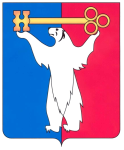 РОССИЙСКАЯ ФЕДЕРАЦИЯКРАСНОЯРСКИЙ КРАЙНОРИЛЬСКИЙ ГОРОДСКОЙ СОВЕТ ДЕПУТАТОВР Е Ш Е Н И ЕОб утверждении повестки дня 32 сессии Норильского городского Совета депутатовРассмотрев проект повестки дня 32 сессии Норильского городского Совета депутатов, Городской СоветРЕШИЛ:Утвердить повестку дня 32 сессии Норильского городского Совета депутатов:1. Об утверждении отчета об исполнении бюджета муниципального образования город Норильск за 2015 год.2. О формировании бюджетного прогноза муниципального образования город Норильск на долгосрочный период.3. О наделении полномочиями в сфере инвестиционной деятельности.4. О внесении изменения в решение Городского Совета от 13.05.2008          № 11-251 «Об утверждении Положения о порядке предоставления в аренду объектов недвижимого имущества, находящегося в собственности муниципального образования город Норильск».5. О внесении изменений в решение Городского Совета от 17.02.2009         № 17-403 «Об утверждении Положения о дополнительных компенсационных выплатах лицам, работающим и проживающим в локальной природно-климатической зоне Крайнего Севера в муниципальном образовании город Норильск».6. О внесении изменений в решение Городского Совета от 25.06.2013         № 11/4-214 «Об утверждении Положения о порядке размещения на официальном сайте муниципального образования город Норильск сведений о доходах, об имуществе и обязательствах имущественного характера, об источниках получения средств, за счет которых совершены сделки (совершена сделка), и предоставления этих сведений для опубликования средствам массовой информации».7. О назначении на должность аудитора Контрольно-счетной палаты города Норильска Болоховой Е.Н.8. О назначении на должность аудитора Контрольно-счетной палаты города Норильска Носковой Р.М.9. О назначении на должность аудитора Контрольно-счетной палаты города Норильска Посту Н.М.10. О внесении изменения в решение Городского Совета от 17.12.2013         № 14/4-287 «О поручении».11. О внесении изменений в решение Городского Совета от 24.06.2008       № 12-276 «Об утверждении Положения о порядке размещения рекламных конструкций и рекламы на транспортных средствах на территории муниципального образования город Норильск».12. О внесении изменений в решение Городского Совета от 03.04.2012        № 2/4-21 «Об утверждении Положения о переселении граждан из непригодных жилых помещений муниципального жилищного фонда муниципального образования город Норильск и обеспечении жилищных прав собственников жилых помещений, расположенных в многоквартирных домах, признанных в установленном порядке аварийными и подлежащими сносу или реконструкции».13. О внесении изменений в решение Городского Совета от 31.03.2015        № 23/4-495 «Об утверждении Положения об Управлении жилищно-коммунального хозяйства Администрации города Норильска».14. О награждении Почетной грамотой Норильского городского Совета депутатов.15. О внесении изменений в решение Городского Совета от 15.05.2012       № 3/4-40 «О создании административных комиссий муниципального образования город Норильск».16. О законодательной инициативе в Законодательное Собрание Красноярского края.17. Об утверждении Программы «Профилактика и противодействие коррупции» на 2016-2018 годы.18. О внесении изменения в решение Городского Совета от 26.06.2012        № 4/4-69 «Об утверждении Положения об увековечении памяти государственных и общественных деятелей, исторических событий на территории муниципального образования город Норильск».19. О назначении публичных слушаний по проекту решения Городского Совета «О внесении изменений и дополнений в Устав муниципального образования город Норильск».20. Об утверждении отчетных материалов для представления на краевой конкурс на лучшую организацию работы представительного органа в 2016 году.28 июня 2016 года№ 32/4-699И.о. Главы города НорильскаВ.В. Цюпко